Please complete a separate form for each pet with a change of details.1	The email and mobile number details you supply may be used by Council to send you relevant pet-related information.2	By completing and signing this Application Form you hereby agree that the information you provide is accurate and correct at the time of signing.The personal information on this form is being collected by Council to enable the processing of this application and for the purpose of administration of relevant Acts, Regulations and Local Laws. The personal information will be used by Council for that primary purpose or directly related purposes only. The information will not be released unless required by law. The applicant may apply to Council for access and/or amendments of the information.PET REGISTRATION CHANGE OF DETAILSPet DetailsPet DetailsPet DetailsPet DetailsPet DetailsPet DetailsRegistered Pet NameCat/Dog (C/D)BreedSex (M/F)Age (Years)Disc No.Change of Pet Name, Ownership or Pet AddressChange of Pet Name, Ownership or Pet AddressChange of Pet Name, Ownership or Pet AddressFormer Pet NameNew Pet Name(Leave blank if no change)Pet NameFormer Owner NameNew Owner Name(Leave blank if no change)Owner SurnameOwner Given NamesFormer AddressesNew Addresses(Leave blank if no change)Pet AddressMailing AddressEmail Address1Former Contact NumbersNew Contact Numbers(Leave blank if no change)HomeWorkMobile1Previous Owner SignatureNew Owner Signature(Leave blank if no change)Signature2Signature DateHow to submit your completed form?Via email by sending to: customer.service@whitehorse.vic.gov.auVia mail by sending to:Community Laws, Whitehorse City Council, Locked Bag 2, Nunawading Delivery Centre, VIC 3110In person at one of the Whitehorse City Council Customer Service CentresWhitehorse Civic Centre379 - 399 Whitehorse Road, Nunawading, 3131Phone 9262 6333Box Hill Town Hall1022 Whitehorse Road, Box HillForest Hill Chase Shopping CentreShop 275, Canterbury Road, Forest HillHow long before you receive a response?Allow 10 business daysNote: The change of circumstance process may be delayed if the required documentation is not provided, is out of date or insufficient.Link to further informationhttps://www.whitehorse.vic.gov.au/living-working/pets/pet-ownership-whitehorse/registering-your-pet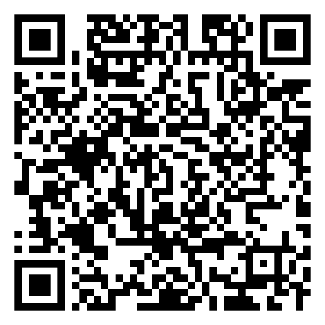 